МУНИЦИПАЛЬНОЕ КАЗЁННОЕ ОБЩЕОБРАЗОВАТЕЛЬНОЕ УЧРЕЖДЕНИЕ «ДУБОВООВРАЖСКАЯ СРЕДНЯЯ ШКОЛА»  СВЕТЛОЯРСКОГО МУНИЦИПАЛЬНОГО РАЙОНА ВОЛГОГРАДСКОЙ ОБЛАСТИПРИНЯТО на заседании	                                                          УТВЕРЖДАЮ:                                                                                 педагогического                                                                       Директорсовета №____                                                                           МКОУ «Дубовоовражская СШ»от «____»__________20_____г.	                                        _______ С.Н. Тенеряднова                                                                                                   от «_____»________20___г.Дополнительная общеобразовательная(общеразвивающая) программалетнего оздоровительноголагеря с дневным пребыванием детей«Улыбка»2023 г.СОДЕРЖАНИЕПАСПОРТ ПРОГРАММЫПаспорт программыПОЯСНИТЕЛЬНАЯ ЗАПИСКААктуальность программы .Приближается лето – пора отдыха детей. Летние каникулы составляют значительную часть свободного времени детей. Этот период как нельзя более благоприятен для развития их творческого потенциала, совершенствования личностных возможностей, приобщения к ценностям культуры, вхождения в систему социальных связей, воплощения собственных планов, удовлетворения индивидуальных интересов в личностно значимых сферах деятельности.Лето – время игр, развлечений, свободы в выборе занятий, снятия накопившегося за год напряжения, восполнения израсходованных сил, восстановления здоровья. Это период свободного общения детей, изучения ими ранее недоступных сфер человеческой деятельности.        За последние десятилетия мир вокруг нас значительно изменился. В молодежной среде процветает бездуховность, социальная апатия, алкоголизм, наркомания. Поэтому так необходима непрерывная работа с детьми и подростками, нуждающимися в педагогическом контроле. Она особенно необходима в период летних каникул. В последние годы очевидно возрастание внимания к организации летних оздоровительных лагерей. Они выполняют очень важную миссию оздоровления и воспитания детей, когда многие семьи находятся в сложных экономических и социальных условиях.       Отмечается резкая дифференциация доходов разных семей. Происходит дезорганизация жизни семей, разрушаются сложившиеся традиции семейного уклада: сказывается высокая занятость родителей или, наоборот, их безработица. Эта ситуация как порождает внутренние конфликты и проблемы у детей, так и делает очевидными проблемы взаимодействия ребенка с внешним миром, с другими людьми. В то же время медики, социологи говорят о том, что резко увеличилось количество детей, «выброшенных на общество», предоставленных самим себе, не знающих чем заняться. В летнее время данные проблемы осложняются в виду того, что увеличивается количество свободного времени у детей.В условиях летнего пришкольного лагеря отдых детей уникален с точки зрения организации самостоятельной жизнедеятельности личности в свободное время. Именно в пришкольном лагере ребёнок заполняет своё свободное время полезными делами. Сегодня в лагере учащиеся школы могут получить дополнительные знания, поправить своё здоровье и просто отдохнуть. Весь педагогический коллектив лагеря ориентирует свою работу на развитие личности. В деятельности и общении детей, педагогов, родителей культивируется сотрудничество, сотворчество, равноправие и равноценность личностных позиций всех участников педагогического процесса.1.2. Нормативно-правовые документы.Программа лагеря дневного пребывания разработана на основании следующих нормативно-правовых документов:Конституция РФ.Конвенция о правах ребенка.Стратегия государственной национальной политики РФ на период до 2025 г.Федеральный Закон от 29.12.2012 №273-ФЗ «Об образовании в РФ».Устав МКОУ «Дубовоовражская СШ»Свидетельство о государственной регистрации.Лицензия на осуществление деятельности.СанПинПравила внутреннего распорядка лагеря дневного пребывания.Правила по технике безопасности, пожарной безопасности.Рекомендации по профилактике детского травматизма, предупреждению несчастных случаев с детьми.1.3. Продолжительность смены – 01-27 июня 2023 г. (18 рабочих дней).Продолжительность рабочего дня – 08:30-14:30 ч.1.4. Возраст детей – 6 -17 лет.Количество детей (плановое) – 75 человек.1.5. Места проведения мероприятий.Программа летней смены «Улыбка» реализуется на базе МКОУ «Дубовоовражская СШ». Для проведения мероприятий используются:классные кабинетыхоллыспортивный залстадионпришкольный участокСДК 1.6. Формы и методы работы.Программа смены ориентирована на детей младшего и среднего школьного возраста, но предполагается разграничение мероприятий в соответствии с возрастными особенностями и возможностями детей, а также кураторство шести помощников вожатых-старшеклассниц в проведении творческих дел во временных детских коллективах.Одной из форм работы в ЛДП является коллективно-творческое дело (КТД). За подготовку и проведение КТД отвечает педагог-организатор, он координирует работу по организации КТД. КТД развивает творческие способности детей. Через КТД удовлетворяются их потребности, связанные с расширением сферы общения.Индивидуальные и коллективные формы работы в лагере осуществляются с использованием:традиционных методов (беседа, наблюдение, поручение, конкурсы рисунков, плакатов, утренники, праздники, экскурсии, просмотр спектаклей и кино);метода интерактивного обучения (социально-психологические тренинги, ролевые игры, дискуссии).Одним из важнейших средств и методов организации воспитательного пространства является создание органов детского самоуправления – самостоятельности в проявлении инициативы, принятии решения и его самореализации.1.7. Ожидаемые результаты программы.При активном участии детей и взрослых в реализации программы предполагается, что у каждого возникнет чувство сопричастности к большому коллективу единомышленников.Успешность детей в различных мероприятиях повысит социальную активность, даст уверенность в своих силах и талантах.При хорошей организации питания, медицинским наблюдениям и правильно организованным спортивным мероприятиям предполагается оздоровить детей и своевременно обратить внимание на проблемы со здоровьем, если они существуют.Осуществление экскурсий, походов помогут детям в обретении новых знаний о родном крае и научат их бережно и с любовью относиться к своей малой Родине.Предполагается, что время, проведенное в лагере, не пройдет бесследно ни для взрослых, ни для детей, и на следующий год они с удовольствием будут участвовать в работе лагеря.А если быть конкретнее, то в результате реализации данной программы предполагается:1.8. Принципы деятельности.Содержание деятельности лагеря дневного пребывания, как и воспитания в целом, и его организационные формы разрабатываются на основе принципов, позволяющих воспитать социально активную, образованную, нравственно и физически здоровую личность.Первый принцип – гармония человека с природой. В процессе обучения и воспитания необходимо учитывать природные свойства, таланты и относиться к ним предельно бережно.Второй принцип – гармония человека с культурой. Культурологический фактор требует приобщения всех детей к знаниям об эстетических канонах, принципах, законах, традициях, формирования представлений об этических идеалах народа, на которых строятся различные составляющие национальной культуры.Третий принцип – раскрывается в различных взаимоотношениях человека с другими людьми. Необходимо воспитывать активного, инициативного, самостоятельного гражданина, просвещенного, культурного человека, заботливого семьянина, мастера своей профессии.Четвертый принцип – самосознание личности или отношение личности самой к себе.Пятый принцип – принцип творческого отношения к делу.Шестой принцип – принцип добровольности участия в делах.Седьмой принцип – принцип учета возрастных особенностей детей.Восьмой принцип – принцип доступности выбранных форм работы.Основные подходы к организации досуга в смене «Улыбка»:Здоровьесберегающий: ежедневное бережное внимательное отношение к психологическому, физическому, душевному состоянию ребёнка.Деятельностный: взаимодействие детей в ситуации игры, где возможно быстрое установление доверительных и дружеских отношений, позитивного настроя друг к другу, а также вовлечение детей в мероприятия с последующим выявлением навыков и способностей каждого ребенка.Креативный: развитие творческой активности по средствам осуществления разных видов мини-проектов в условиях летнего отдыха.Финансово-экономический: создание условий для качественного, отличного отдыха ребёнка на основе интересной жизни в лагере при минимальных денежных родительских затрат.Информационный: доступное, оперативное, своевременное информирование всех участников взаимодействия о жизни в ЛДП.2. ЦЕЛЬ И ЗАДАЧИ ПРОГРАММЫ2.1. Цель программы «Улыбка»:Создание в летний период оптимальных условий, обеспечивающих отдых детей, их оздоровление, развитие личностных качеств, социальной активности и творческих способностей и дарований каждого ребёнка.2.2. Задачи программы:предоставить ребенку возможности для самореализации на основе раскрытия его индивидуального личностного потенциала;организовать разнообразную общественно значимую досуговую деятельность детей;продолжить формировать навыки восприятия культурного наследия, культуры поведения, санитарно-гигиенической культуры, навыков общения и толерантности;создать благоприятные условия для укрепления здоровья детей;сформировать умение социально- востребовано и продуктивно организовывать свою деятельность в свободное время;сформировать стиль отношений сотрудничества, содружества, сотворчества всех участников летней смены;3. МОДЕЛЬ ОРГАНИЗАЦИИЛАГЕРЯ ДНЕВНОГО ПРЕБЫВАНИЯ3.1. Детское самоуправление.Работа в органах самоуправления под руководством взрослых способствует формированию таких умений, как:Лидерские способности.Чувство ответственности за лагерь, за весь коллектив.Умение общения с взрослыми.Высказывание и отстаивание своей точки зрения.Видение ошибок и умение находить пути их исправления;Уважение мнения других.Структура управления. Каждый отряд – это ЭКИПАЖ.Экипаж корабля:Капитан – начальник ЛДП.Бортпроводники – воспитатели.Юнги – дети.Задача капитана, бортпроводников и матросов – организация плановой работы лагерной смены. Каждый день на планёрке анализируется прошедшая работа и планируется следующее дело.Стратегию участия в деле экипажей организуют бортпроводники.Каждый экипаж создает свою систему жизнедеятельности, утверждает символику, выпускает вахтовый журнал, где отражает жизнь экипажа каждый день. В конце лагерной смены будет проводиться конкурс вахтовых журналов.Вся информация об условиях участия в том или ином деле представлена на информационном стенде. Стенд выполнен в виде океана с морскими животными и островами, где центром является корабль «Детство». Путешествуя в морском пространстве, юнги (дети) открывают каждый день новый, неизведанный ранее остров. Всего островов 18 – по количеству дней пребывания детей в лагере. Экипаж юнгов первым открывший остров и показавший значительные результаты в тех или иных делах (победивший в общелагерном деле), устанавливает на острове свой символический флажок. По решению капитана установить свой флажок может не один экипаж, а несколько. Тем самым будет наглядно видно, какие успехи достигнуты той или иной командой.Рядом с морской картой будет расположен информационный стенд, на котором представлены Законы и Заповеди путешествия, режим работы, план работы и информация, отражающая результаты прошедшего дня.Конечно, создатели Программы не отрицают, что что-либо может и не сработать. За долгие 18 дней наш корабль «Детство» может столкнуться с различными неожиданностями. Это могут быть и морские пираты, и штормы, нападения гигантского осьминога, цунами.Каждый член корабля от капитана до юнги должен соблюдать Законы и Заповеди.Законы:Закон точного времени.Закон доброты.Закон порядочности.Закон дружбы.Закон безопасности.Закон взаимовыручки.Заповеди:Экипаж – одна семья.Один за всех и все за одного.Порядок, прежде всего.Каждое дело вместеВсе делай творчески, а иначе зачем?Даже если трудно, доведи дело до конца.Чистота – залог здоровья.Выполнение всех Законов и Заповедей предполагает сделать жизнь в лагере интересной и насыщенной, приносящей радость себе и другим.Разработана система стимулирования успешности и личностного роста. Каждый юнга может ежедневно получать «морскую звезду» за активное участие в жизни экипажа и в целом корабля. Если в экипаже набирается 10 «звездочек», то их можно обменять на одну большую звезду. В конце лагерной смены подводятся итоги: подсчитывается количество открытых островов тем, или иным экипажем, а также количество «звезд» в целом. По итогам победители получают призы и награды.Также каждый день заполняется Экран достижений каждого экипажа в каждой из перечисленных номинаций следующими значками-смайликами:НАШИ ДОСТИЖЕНИЯ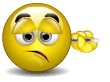 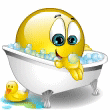 «ЧИСТО-ЛУЧИСТО» – чистота комнат«ДОБРЫЕ ДЕЛА» – оказание какой-либо помощи сотрудникам лагеря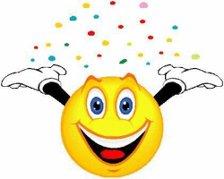 «БУДЬ ЗДОРОВ!» – участие в мероприятиях оздоровительного цикла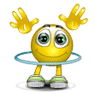 «ТВОРЧЕСТВО» – активное участие в творческих мероприятиях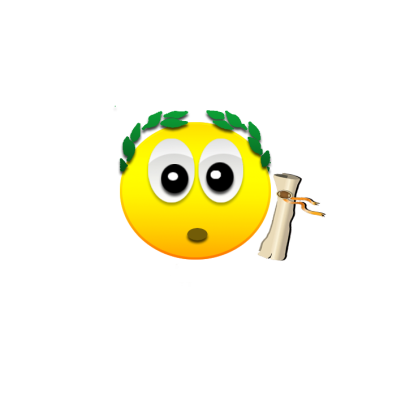 «БОДРОЕ УТРО» – активное участие в утренней зарядке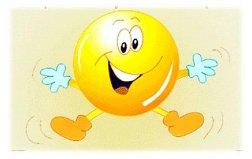 «СПОРТ.RU» – активное участие в спортивных мероприятиях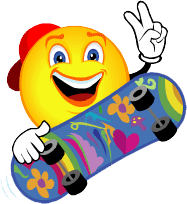 3.2. Проектная деятельность.В основе формирования и развития творческого потенциала лежит создание творческих проектов.Проект «Вахтовый журнал». Каждый экипаж выпускает свой вахтовый журнал, где отражает жизнь экипажа каждый день. В конце лагерной смены будет проводиться конкурс вахтовых журналов.Проект «На память обо мне». Каждый экипаж создает копилку фотографий или видеосюжетов с путешествия, ежедневно предоставляя их капитану. Задача капитана собрать фотографии и видеосюжеты со всех экипажей и создать видеофильм или слайд-программу по итогам реализации смены. Результат: каждый ребенок получит диск с комплектом фотографий и видеофильмом по итогам реализации смены «Улыбка».Мини-проекты по итогам прожитого дня на острове. Например, на острове мастеров, каждый ребенок сможет выбрать себе мастерскую и изготовить любой понравившийся сувенир. На острове Спорта может попасть в Книгу рекордов Гиннеса и т.д.3.3. Методика КТД.Программа смены ориентирована на детей младшего и среднего школьного возраста, но предполагается разграничение мероприятий в соответствии с возрастными особенностями и возможностями детей. Одной из форм работы в ЛДП является коллективно-творческое дело (КТД). За подготовку и проведение КТД отвечает педагог-организатор, он координирует работу по организации КТД. КТД развивает творческие способности детей. Через КТД удовлетворяются их потребности, связанные с расширением сферы общения.В рамках смены будут реализованы такие КТД, как «Танцуй, пока молодой!», «Алло, мы ищем таланты!», «В гостях у Айболита» и др.3.4. Профильность программы.Программа является комплексной, краткосрочно4. Режим днялетнего оздоровительного лагеря.5. МЕХАНИЗМЫ РЕАЛИЗАЦИИ ПРОГРАММЫРеализация программы проходит с помощью:коммуникативных, творческих, развивающих, подвижных, игр;информационного и компьютерного сопровождения;организации коллективных творческих дел,выполнения заданий по рефлексии лагерных дел,физических упражнений, в т.ч. по закаливанию организма.Реализация программы идет через целенаправленную совместную деятельность воспитателя, детей, обслуживающего персонала (поэтапно).5.1. Этапы реализации смены:Подготовительный этапЭтот этап характеризуется подготовкой к летнему сезону:Разработка идеи смены и планирования мероприятий на каждый день.Прогнозирование комплекса мероприятий по организации отдыха, оздоровления и занятости школьников.Формирование педагогических кадров согласно штатному расписанию.Подготовка воспитателей к работе с детьми.Подготовка к летнему отдыху помещений, инвентаря.Проведение необходимой оформительской работы.Организационный этапЭтот этап длится 3-4 дня и его основной деятельностью является:Встреча детей, формирование отрядов, проведение диагностики по выявлению лидерских, организаторских и творческих способностей детей, эмоционального состояния ребенка в коллективе, а также ожиданий от пребывания в лагере.Запуск программы «Улыбкас». Открытие лагерной смены.Знакомство с правилами жизнедеятельности лагеря. Создание атмосферы настроения общения.Продумывание названия своего отряда-команды и оформление отрядных уголков.Основной этапНа данном этапе осуществляется организация жизнедеятельности детей по сюжету смены:Реализация основной идеи смены – привлечение детей к различным видам деятельности.Оздоравливание детей (зарядка, витаминизация).Прогулки и экскурсии, посещение театра, городской танцевальной площадки.Вовлечение детей и подростков в различные виды коллективно-творческих дел.Заключительный этапОсновной идеей этого этапа является подведение итогов смены:Анализ предложений детей, родителей, педагогов, внесенных о деятельности летнего лагеря в будущем.Проведение анализа качественных изменений, произошедших с участниками смены (на основе наблюдений и анкет).Подведение итогов смены с детьми, награждение.Сдача документации о деятельности лагеря дневного пребывания.5.2. Материально-технические условия.5.3. Методические условия.К методическим условиям реализации программы относится:Посещение семинаров, совещаний районного уровня начальником ЛДП , воспитателями.Совещание с классными руководителями об организации ЛДП (апрель-май) – начальник ЛДП.Родительские собрания по вопросу организации ЛДП (апрель) – классные руководители и начальник ЛДП.Изучение методической литературы по вопросам организации ЛДП (март-апрель) – начальник ЛДП,Планирование смены (апрель), сбор мнений и предположений – воспитатели.Оформление программы ЛДП (май) – начальник ЛДП.Индивидуальные консультации по вопросам организации ЛДП (апрель-май) – начальник ЛДП.Оказание методической помощи при разработке программы и мероприятий педагогом-организатором и воспитателям (апрель-май) – начальник ДЛП5.4. Профилактические мероприятия.На протяжении смены проводятся следующие профилактические мероприятияпо ГО, ЧС и ПДД:Беседа по технике безопасности на период пребывания на ЛДПМинутки БезопасностиКонкурс рисунков «Светофор приглашает в гости»Час Безопасности «Улица и Я»Игра «Безопасная дорога» Конкурсная программа «Перекресток»Час безопасности «Вода – друг и враг человека»Беседа о правилах поведения на дорогеБеседа о правилах поведения на водеБеседы о правилах поведения на спортплощадкепо профилактике наркомании, безнадзорности и правонарушений, а также по предупреждению асоциальных привычекБеседа «Мои права и обязанности», правила поведения в ЛДПЗанятость в мероприятияхВыпуск плакатов по ЗОЖМалые олимпийские игры и другие спортивные мероприятияБеседы о здоровьеоздоровительные мероприятияУтренняя зарядкаСпортивные мероприятияВитаминизацияВоздушные и солнечные ванныБеседа «Личная гигиена ребенка в летний период»Беседа «Как уберечься от кишечных заболеваний»Беседа-инструктаж «Опасно, клещи!» Инструктаж по оказанию первой помощиУчёт антропологических параметров6. СИСТЕМА ОЦЕНКИ КАЧЕСТВА РЕАЛИЗАЦИИ ПРОГРАММЫОбъектами системы оценки качества реализации программы выступают:индивидуальные достижения воспитанников (анкетирование «До свидания», «Что я нового узнал и чему научился…», «Я поставил рекорды…», личностный рост каждого ребенка (количество морских звезд) и награждение по итогам смены);профессиональная компетентность педагогов, их деятельность по обеспечению требуемого качества проведенных мероприятий (наблюдение за реализацией всех мероприятий со стороны администрации, активное участие отрядов-экипажей и детей в отдельности во всех мероприятиях, количество флажков отрядов-экипажей на островах);качество организации воспитательного процесса (наблюдение, совместный анализ мероприятий);материально-техническое обеспечение образовательного процесса;сохранность контингента воспитанников;система дополнительных услуг (взаимодействие с учреждениями города и области);организация питания (отзывы, проверки со стороны компетентных структур);состояние здоровья обучающихся (Отсутствие травм, результаты антропологических данных в динамике);финансовое обеспечение.Перечень диагностических исследований и формы фиксации результатов диагностических исследований.План мониторинга.Диагностическая работа проводится по трем основным направлениям: организационный, основной и заключительный периоды.Входная диагностика. Первичное анкетирование с целью выявления интересов детей, мотивов их пребывания в лагере проводится в достаточно короткий срок (первые 3-4 дня лагерной смены) – время адаптации.Задача воспитателя – помочь ребенку раскрыться, показать свои лучшие качества, установить адекватные для лагеря отношения, спланировать деятельность, наладить отношения. Этот период характеризуется: неустойчивым общественным мнением, адаптацией детей к специфике временного детского коллектива, демонстрацией взрослыми стандартных норм поведения, оказанием помощи ребенку в раскрытии потребностей и талантов.Применяем следующие диагностики:Заявление от родителей (общие сведения о ребенке)Беседы с родителями (общие сведения о ребенке, состояние его здоровья, интересы, особенности личности)Анкета для детей «Здравствуйте» (ожидания ребенка от пребывания в лагере дневного пребывания, эмоциональное состояние на сегодняшний день)Игры на знакомство, взаимодействие в отряде«Рейтинг ожиданий». Проводится с целью выяснения представлений детей о лагере. Помогает определить направление деятельности в конкретном отряде и лагере в целом, с учетом потребностей детей. Предупреждает возникновение негативных эмоциональных реакций. Проводится по методике «Незаконченного предложения». Детям предлагается продолжить предложение «Лагерь – это…». При выполнении исследования важно позаботиться о том, чтобы каждый ребенок работал самостоятельно, быстро и не задумываясь. При обработке полученных данных ответы детей делятся по номинациям: «Отдых», «Положительные эмоции», «Интересная деятельность», «Хорошие друзья», «Отдых без родителей», «Общение», «Новые друзья» и т. д.Проективная методика «Я в круге». Проводится дважды – после организационного периода и в конце смены. Позволяет отследить эффективность вхождения детей в микросоциум, степень принятия ими норм и правил совместного проживания. При исследовании каждому ребенку выдается лист бумаги и карандаш. Предлагается нарисовать окружность. Проводится ассоциативная параллель: окружность – это отряд; соответственно, поставь точку, где –ТЫ. При этом дети не должны совещаться, задания выполняют самостоятельно. Для подведения результатов все рисунки детей собираются и делятся на четыре группы по расположению точки. Результаты подсчитываются. Данная диагностика проводится первые 3-4 дня смены – время адаптации.По результатам диагностики составляются рекомендации для педагогического коллектива по организации воспитательного процесса, выбору конкретных мероприятий для работы с детьми.Текущая диагностика. Основной период в целом – это время «созидательных» конфликтов, личностных самореализаций, многоплановой смены социальных позиций. Мониторинговой диагностике в основной период подвергаются: степень деятельностной активности детей, дифференциация деятельностных потребностей детей, выявление формальных и неформальных лидеров; выявление степени сформированности временного детского коллектива, установление коммуникативного потенциала отряда, выявление сформировавшихся микрогрупп и наличие условий для реализации принципа объединения детей в микрогруппы (по интересам, «примыкание» к сильному лидеру и т. д.).Применяем следующие диагностики:Наблюдение (эмоциональное самочувствие ребенка, включенность ребенка в деятельность отряда и лагеря в целом)Игры на взаимодействие, выявление лидеровБеседы с родителями и детьми (удовлетворенность детьми пребыванием в лагере)Анализ проведенных воспитательных мероприятий с педагогическим коллективом и с детьмиЕжедневные сборы отрядов, анализ деятельностиУчастие отрядов и детей (выявление «роста» ребенка, новые знания, умения, включенность ребенка в деятельность отряда и лагеря в целом) в отдельности в мероприятияхИтоговая диагностика. Последние дни смены направлены на подведение итогов. Отслеживается степень реализации и задач смены. Этот период, как правило, характеризуется выявлением общих интересов, необходимостью усиления контроля за безопасностью детей, повышенным вниманием участников воспитательного процесса к эмоциональному фону. Повторяется диагностика «Я в круге». Полученная информация сравнивается с первичной. Фиксируется динамика мониторингового измерения произошедших перемен. Проводится рейтинг отрядных и общелагерных мероприятий. Для этой исследовательской технологии вспоминаются и записываются все дела смены. Детям предлагается расставить их, проранжировать по местам, начиная с 1-го по порядку. Для подведения итогов подсчитывается, сколько первых мест получило каждое мероприятие. Собранная информация помогает разумнее спланировать последующие смены, принимая во внимание симпатии, интересы детей. Дина-мика выбывших до окончания смены детей помогает отследить, сколько (впроцентном отношении) детей осталось, сколько детей и по каким причинамвыбыли. Выводы итоговой диагностики составят основу для рекомендаций на следующую смену или следующий год. Параллельно проводится диагностика личностных особенностей воспитателей и детей, позволяющих выявить основные «проблемные зоны» личности и сосредоточить внимание на их развитии. Коррекционная же деятельность проводится в форме индивидуальных и групповых занятий с детьми и педагогами.Календарное окончание лагерной смены не является фактическим в личностно-психологическом плане. Дети, как правило, еще долго рассказывают о лагере друзьям и знакомым. Продолжается эмоциональное «перепроживание» – это этап рефлексии и разностороннего анализа. Внимание участников смены фокусируется на самом значимом и важном (положительном или отрицательном) из того, что произошло. Ребенок окончательно определяется, оправдались ли его ожидания, придет ли он в лагерь при школе еще раз. Нередко именно выводы постлагерного периода влияют на отношение ребенка к существованию во временном детском коллективе.Применяем следующие диагностики:Анкета для детей «До свидания» (удовлетворенность ребенком пребыванием в лагере)Отзывы родителейКнига отзывовЭкран достижений отрядов-экипажей и каждого ребенка-юнги(личностный рост каждого ребенка и отряда в целом)«Что я нового узнал и чему научился…»«Я поставил рекорды…»«Я в круге»7. ОСНОВНОЕ СОДЕРЖАНИЕ ПРОГРАММЫ7.1. Направления деятельности ЛДП и мероприятия«Я и моя Семья». Работа с семьей, родителями.Формы работы и мероприятия:Встречи с родителями, в том числе для анкетирования.Посещение Острова сокровищ (семейные ценности).Посещение Острова мастеров (профессии моих родителей).2. «Я и мое Отечество». Общественно-патриотическое направление.Формы работы и мероприятия:Посещение школьного музеяДень Памяти и скорби, посвящённый 22 июня, «Мы памяти этой верны»Мини-проект «Голуби мира»Изучение истории родного городаПосещение Острова историиПосещение Острова маленьких патриотов3.«Я и моя Уникальность». Организация секций и кружков, конкурсы, выставки увлечений, викторины и т.д.Формы работы и мероприятия:Система личностного роста (ежедневно)Выставки рисунков, плакатов, поделокПосещение творческих мастерскихПосещение Острова мастеровПосещение Острова умников и умницПосещение Острова танцевПосещение Острова талантов4. «Я и мое Здоровье». Спортивно-оздоровительное направление.Формы работы и мероприятия:Минутки ЗдоровьяУтренняя зарядкаСолнечные ванныВитаминизация детейВстречи с медицинским работником,.Беседы о вредных привычкахСпортивные праздники, игрыПрогулки на свежем воздухеМалые Олимпийские игрыРабота преподавателя по физической культуре и спортуПосещение Острова спорта«Я и мои Права и Обязанности». Нравственно-правовое и профилактическое направление, организация самоуправления.Формы работы и мероприятия:Организация самоуправления в лагере дневного пребыванияПроведение профилактических мероприятий по предупреждению ДДТТ, травматизма в быту (см п. 5.4)Посещение Острова светофоров«Я и мое Окружение». Направлено на познание того, что окружает человека: природа, друзья, техника и т.д.Формы работы и мероприятия:Проведение коллективных игрПосещение мастер-классовСоздание вахтового журнала каждым экипажемПосещение Острова экологовПосещение Острова этикетаПосещение ОСТРОВА дружбыПосещение ОСТРОВА песен7. «Я и мое Будущее».Проф.ориентационное направление.Формы работы и мероприятия:Моя будущая профессияПосещение Острова мастеров (профессии моих родителей).7.2. учебный план7.3РезультативностьДеятельность ЛДП выражается в двух позициях:Количественной (количество отдохнувших в ЛДП детей).Качественная (анализ по итогам всех выше перечисленным параметрам).А также количественные и качественные результаты можно увидеть, проанализировав результаты полученных диагностик на разных этапах летней смены (диагностики см. п. 6).7.4. Список литературы:«Необычные праздники дома¸ в школе и во дворе». Л. Соколова. – Новосибирск, 2007.«Необычные праздники дома¸ в школе и во дворе». Л. Соколова. Новосибирск. 2007.«С игрой круглый год» М.С. Коган. – Новосибирск: Сибирское университетское издательство, 2006.«С игрой круглый год» М.С. Коган. Сибирское университетское издательство. Новосибирск. 2006.«Школьная площадка» А.Н. Никульников, – Новосибирск, 2006.«Школьная площадка» А.Н. Никульников, Новосибирск. 2006.Газета «Педсовет» за 2000-2009 год.Газета «Педсовет» за 2013-2014 год.Газета: «Последний звонок» за 2000-2009 год.Газета: «Последний звонок» за 2013-20142 год.Журнал «Начальная школа», 2014-2015.Загородный летний лагерь. /Сост. С.И. Лобачёва, В.А. Великородная – М.: ВАКО, 2006.Научно-практический журнал «Завуч начальной школы», №2 – 2008.Серия: «Праздник в школе». – Минск: «Красико-Принт», 2007.Серия: «Праздник в школе». Минск. «Красико-Принт». 2007.1. Пояснительная записка1.1Актуальность программы1.1Актуальность программы1.2. Нормативно-правовые документы1.2. Нормативно-правовые документы1.3. Продолжительность смены1.3. Продолжительность смены1.4. Возраст детей1.4. Возраст детей1.5. Места проведения мероприятий1.5. Места проведения мероприятий1.6. Формы и методы работы1.6. Формы и методы работы1.7. Ожидаемые результаты программы1.7. Ожидаемые результаты программы1.8. Принципы деятельности1.8. Принципы деятельности2. ЦЕЛЬ И ЗАДАЧИ ПРОГРАММЫ2. ЦЕЛЬ И ЗАДАЧИ ПРОГРАММЫ2.1. Цель программы «Парус»2.1. Цель программы «Парус»2.2. Задачи программы2.2. Задачи программы3. МОДЕЛЬ ОРГАНИЗАЦИИ ЛАГЕРЯ ДНЕВНОГО ПРЕБЫВАНИЯ3. МОДЕЛЬ ОРГАНИЗАЦИИ ЛАГЕРЯ ДНЕВНОГО ПРЕБЫВАНИЯ3.1. Сюжет смены3.1. Сюжет смены3.2. Детское самоуправление3.2. Детское самоуправление3.3. Проектная деятельность3.3. Проектная деятельность3.4. Методика КТД3.4. Методика КТД3.5. Профильность программы3.5. Профильность программы4. РАСПОРЯДОК ДНЯ4. РАСПОРЯДОК ДНЯ5. МЕХАНИЗМЫ РЕАЛИЗАЦИИ ПРОГРАММЫ5. МЕХАНИЗМЫ РЕАЛИЗАЦИИ ПРОГРАММЫ5.1. Этапы реализации смены5.1. Этапы реализации смены5.2. Материально-технические условия5.2. Материально-технические условия5.3. Методические условия5.3. Методические условия5.4. Профилактические мероприятия5.4. Профилактические мероприятия6. СИСТЕМА ОЦЕНКИ КАЧЕСТВА РЕАЛИЗАЦИИ ПРОГРАММЫ6. СИСТЕМА ОЦЕНКИ КАЧЕСТВА РЕАЛИЗАЦИИ ПРОГРАММЫ7. ОСНОВНОЕ СОДЕРЖАНИЕ ПРОГРАММЫ7. ОСНОВНОЕ СОДЕРЖАНИЕ ПРОГРАММЫ7.1. Направления деятельности ЛДП и мероприятия7.1. Направления деятельности ЛДП и мероприятия7.2. Учебный план7.3. Результативность7.2. Учебный план7.3. Результативность7.4. Список литературыНаименование программыДополнительная общеобразовательная (общеразвивающая) программа летнего оздоровительного лагеря с дневным пребыванием детей «Улыбка»НаправленностьСоциально-гуманитарнаяОснование для разработки программы-Федеральный закон от 24.07.98 № 124-ФЗ "Об основных гарантиях прав ребенка в РФ";
- Федеральный Закон от 29.12.2012 №273-ФЗ «Об образовании в РФ»;
- Федеральный закон от 24.06.99 № 120-ФЗ "Об основах системы профилактики безнадзорности и правонарушений несовершеннолетних";
- Санитарно-эпидемиологические правила и нормативы
СП 2.4.3648-20 "Санитарно-эпидемиологические требования к организациям воспитания и обучения, отдыха и оздоровления детей и молодежи""Организация – исполнитель программыМКОУ «Дубовоовражская СШ»Срок реализации01.06.- 27.06.2023 гКоличество воспитанников75Цель программыСоздание в летний период оптимальных условий, обеспечивающих отдых детей, их оздоровление, развитие личностных качеств, социальной активности и творческих способностей и дарований каждого ребёнка.
Задачи программы-предоставить ребенку возможности для самореализации на основе раскрытия его индивидуального личностного потенциала;-организовать разнообразную общественно значимую досуговую деятельность детей;-продолжить формировать навыки восприятия культурного наследия, культуры поведения, санитарно-гигиенической культуры, навыков общения и толерантности;-создать благоприятные условия для укрепления здоровья детей;-сформировать умение социально- востребовано и продуктивно организовывать свою деятельность в свободное время;-сформировать стиль отношений сотрудничества, содружества, сотворчества всех участников летней смены;Ожидаемые результаты реализации программы-общее улучшение физического здоровья воспитанников, укрепление эмоционального состояния;- осведомлённость участников смены об активном отдыхе, приобретение умений организовывать и проводить разного вида игры;расширение кругозора детей в области знаний о культуре мировой цивилизации;- получение участниками смены умений и навыков индивидуальной и коллективной творческой, социальной, активной и трудовой деятельности;- получение участниками смены навыков безопасной жизнедеятельности;- активизирование познавательной деятельности, развитие творческого мышления;- личностный рост каждого ребенка, проявляющийся в достижении определенных результатов в каком-либо виде деятельности;- максимальная ступень самореализации каждого.Формы организации деятельностиФормы организации деятельностиФормы организации деятельностиМассовыеГрупповыеИндивидуальныеПраздникиКонкурсыЭкскурсииПросмотр спектаклей и киноСпортивные соревнованияКТДОтрядные делаБеседы, КТДСпортивно-оздоровительные процедурыСоздание и реализация мини-проектовРабота кружков и секцийИндивидуальные беседыСоздание и реализация мини-проектовИзменения, произошедшие с ребёнком- общее улучшение физического здоровья воспитанников, укрепление эмоционального состояния;- осведомлённость участников смены об активном отдыхе, приобретение умений организовывать и проводить разного вида игры;- получение участниками смены умений и навыков индивидуальной и коллективной творческой, социальной, активной и трудовой деятельности;- получение участниками смены навыков безопасной жизнедеятельности;- активизирование познавательной деятельности, развитие творческого мышления;- личностный рост каждого ребенка, проявляющийся в достижении определенных результатов в каком-либо виде деятельности;- максимальная ступень самореализации каждого.Изменения в детском сообществе, развитие межличностных отношений,межвозрастных отношений и т.д.- успешное участие детей в творческих программах на разном уровне;- развитие лидерских и организаторских качеств, приобретение новых знаний,- развитие творческих способностей, детской самостоятельности и самодеятельности;- развитие коммуникативных способностей и толерантности;- укрепление связей между разновозрастными группами детей.- улучшение психологической и социальной комфортности в едином воспитательном коллективе;Изменение статуса ОО и профессиональной позиции педагогов- творческий рост педагогов;- - увеличение числа детей, отдыхающих в ЛДП;- отсутствие детей, желающих покинуть лагерь;- устойчивый позитивный имидж ОО в окружающем социуме;- положительные отзывы детей, родителей, воспитателей о работе ЛДП;- улучшенная разработка и качественная реализация программы ЛДП, сценариев, важных дел лагеря силами педагогического коллектива;- использование итогов работы смены в публичном отчете ОО, в публикациях на сайте ОО;- обобщение опыта работы на общешкольной родительской конференции в сентябре следующего учебного года.ВРЕМЯ РЕЖИМНЫЕ МЕРОПРИЯТИЯ08.00 – 08.15Приход детей. Перекличка.08.15 – 08.30Утренняя зарядка.08.30 – 09.00Утренняя линейка, награждение лучших за прошедший день.09.00 – 09.30Завтрак.09.30 – 13.00КТД по план-сетке или отрядное  + гости по плану13.00-14.00ОБЕД14.00-14.30Уход детей домойМатериально-техническая базаПрименениеСпортивный залПроведение спортивно-развлекательных мероприятий, зарядкиСпортивная площадка, беговые дорожки, футбольное полеПроведение спортивных и подвижных игр  на воздухе, спартакиад, малых олимпийских игр, зарядкиПришкольная территорияПроведение кругосветок, игр-путешествий, подвижных игр на свежем воздухе, прогулокКлассные кабинеты, холлыПроведение отрядных дел, оформление отрядных уголков, бесед, интеллектуальных конкурсов и викторин и др.СтоловаяЗавтрак, обедМедицинский кабинетИзмерение параметров в начале и конце смены оказание медицинской помощи при необходимостиСпортивный инвентарь, канцелярские товары, настольные игрыДля реализации запланированных мероприятийМатериалы для оформления стенда по ЛДП и творчества детейОформление стенда по ЛДП, проведение творческих конкурсов рисунков, плакатов и т.д.Аудио и видеоматериалыПроведение видеолекций, демонстрациях презентация, видеороликов, видеофильмов.Призы и наградыДля поощрения детейМероприятиеСроки проведенияОтветственныйОпрос родителей на вы-явление пожеланий поорганизации деятельности детского лагеряАпрельНачальник лагеряАнкетирование детей ворганизационный пери-од с целью выявленияих интересов, мотивовпребывания в лагере1 день сменыОтрядные воспитателиЕжедневное отслеживание настроения детей, удовлетворенности проведенными мероприятиями (отрядные уголки)В течение сменыНачальник лагеря,отрядные воспитателиАнкетирование детей вконце смены, позволяющее выявить оправдание ожиданий18 день сменыМониторинг адаптациидетей к условиям отдыха в лагере за сменуВ течение сменыНачальник лагеря,отрядные воспитателиДинамика списочногосостава замененных детей по состоянию здоровьяВ течение сменыНачальник лагеряДатаНазвание дняДевиз дня08.00-10.0010.00 – 13.00День1Добро пожаловать в лагерь !Зарядка, завтрак, распределениеФормирование отрядов (дружин), отправляющихся на поиски птицы ЧайкиИнструктажи по технике безопасностиЗнакомство с законами и традициями лагеряОтряды выбирают название, девиз, песнюОперация «Уют».Экскурсия по лагерю.Мед. осмотрОтрядные КТД на знакомство.Мероприятие «Детские улыбки» (игры, конкурсы для отрядов)Отрядные огоньки.День 2День хороших начинанийЗарядка, завтрак,репетиция визитки оформление отрядных уголков.Мероприятие «НУ-КА ВСЕ ВМЕСТЕ» (караоке по отрядам)ОтрядныеАкция «Подарок от тайного друга»КТД на сплочение.Огонек «Мои мечты»День 3Мы открываем дружбу!1-й секрет счастья: СИЛА ОТНОШЕНИЙЗарядка, завтрак Подготовка к открытию смены: оформление и уборка линейки, актового зала.Знакомство спрограммой РДШ.РепетицияТоржественная линейка открытия смены«С РДШ - жизнь хороша!»«Твоя минута славы»Презентация отрядов(дружин).Огонек «Мои цели на смену»День 4День успеха2-й секрет счастья «СИЛА МГНОВЕНИЯ»Зарядка, завтракУчебная пожарная эвакуацияЛинейка, награждение лучших за прошедший день.РепетицияШоу«Соображариум»(по типу ЧГК)Огонек «Мои успехи»День 5День человека, любящего спорт и ЗОЖЗарядка СО СПОРТСМЕНОМ ПОСЕЛКА, завтрак3-й секрет счастья: СИЛА ТЕЛА»Линейка, награждение лучших за прошедший день.РепетицияВеселые-старты«Жить здорова-это здорово»ШОУ достижений«Покорители вершин» Огонек «Мои тайны»День 6День добрых делНаполним музыкой сердца,Устроим праздники из буден…Юрий ВизборЗарядка, завтракЛинейка, награждение лучших за прошедший день.РепетицияМарафон Добрыхдел РДШ. «Мисс ДУША-РДШ»Огонек «Я люблю себя за…!»»День 7День патриотаЗарядка, завтракЛинейка, награждение лучших за прошедший день.Репетиция «КонкурсПатриотической песни»Огонек «Истории моей семьи»День 8День волонтера4-й секрет счастья: СИЛА ЦЕЛИ.Зарядка, завтракЛинейка, награждение лучших за прошедший день.РепетицияМероприятие «Мистер Дружба»Огонек «Мои добрые дела»День 9День  медиаЗарядка, завтракЛинейка, награждение лучших за прошедший день.РепетицияИгра «Редакция» (выпуск отрядных стен-газет и лагерного видеоролика «Ай- да в РДШ!»Мероприятие«Цирк»Огонек«Видеописьмо другу в будущее»День 10День лидера(первый)5-й секрет счастья: СИЛА ПРЕДСТАВЛЕНИЙ О СЕБЕЗарядка, завтракЛинейка, награждение лучших за прошедший день.Шоу «Большаяразница».Огонек «Мои страхи и сомнения»День 11День активитиЗарядка, завтракЛинейка, награждение лучших за прошедший день.РепетицияКонкурс рисунков на асфальте«Мир вокруг»Огонек «Я считаюсь с чужим мнением»День 12День лидера(второй)6-й секрет счастья: СИЛА ВЗАИМООТНОШЕНИЙ.Зарядка, завтракЛинейка, награждение лучших за прошедший день.РепетицияДень Сердец.Шоу«День любви»(сцены из книг)Конкурс на лучшую поделку – талисман РДШ отрядаОгонек «Если все не так, как хочется»День 13День экономикиЭкономический день.Зарядка, завтракЛинейка, награждение лучших за прошедший день.РепетицияПодготовка площадок.«День самоуправления»Конкурс рисунков«Моё настроение»Огонек «Любовь творит чудеса»День 14День экологии7-й секрет счастья: СИЛА ЕДИНСТВА.Зарядка, завтракЛинейка, награждение лучших за прошедший день.РепетицияКонкурс поделок избытового мусора,шишек и пр.«Дешево и красиво!»Конкурс флэшмобов «Мы вместе, победим!»Огонек «Как помочь ближнему?»День 15День РДШЗарядка, завтракЛинейка, награждение лучших за прошедший день.Конкурс агидбригад «Мы – школьники России»Огонек «Я люблю свою малую Родину!»День 16День вожатого:8-й секрет счастья: СИЛА СМЕХА.Зарядка, завтракЛинейка, награждение лучших за прошедший день.РепетицияКонкурс «Я модельер»мероприятие Конкурс «Лучшийвожатый».Огонек «Живу здесь и сейчас!»День 17День юмора и смеха9-й секрет счастья СИЛА ДАРЕНИЯЗарядка, завтракЛинейка, награждение лучших за прошедший день.РепетицияКонкурс комиксов «Вместе мы – сила!»Сюжетно-ролевая игра «Вместе весело»Огонек «Я устал, я хочу домой!» Как уметь переворачивать события!День 18День подарковА всё кончается, кончается, кончается,Едва кончаются перрон и фонари.Глаза прощаются, надолго изучаются,И так всё ясно, слов не говори…10-й секрет счастья СИЛА ВЕРЫЗарядка, завтракЛинейка, награждение лучших за прошедший день.Репетиция.Торжественная линейка закрытия сменыМероприятиеГала – концерт«Наше время пришло»Акция «Узелок на память»Огонек «Я буду по тебе скучать!»